EXPERIENCIA 1Accede al laboratorio virtual de partículas en campos magnéticos y eléctricoshttps://fisquiweb.es/Laboratorio/Muon/CampoMagnetico.htmEl laboratorio se ha realizado con Flash. Lee las instrucciones para poder reproducirlo en local (a partir de diciembre de 2020).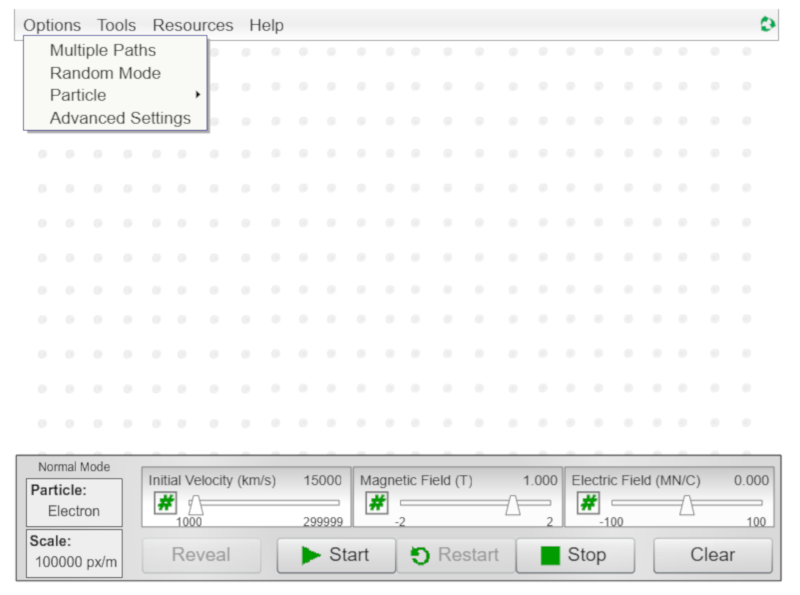 EXPERIENCIA 1¿Qué es un muón?  Sabemos que un muón es una partícula cargada (desconocemos el signo de la carga) y que su carga es idéntica a la del protón (1,6 10-19 C).Para investigar el signo y masa del muón lo someteremos a la acción de campos eléctricos y magnéticos en el laboratorio virtualEn la barra de menús haz clic en Options > Múltiple Paths para que permanezcan sin borrarse las marcas de las sucesivas partículas que inyectemos.En el selector de velocidades elige una velocidad próxima a los 100 000 km/s, y en el del campo unos 1,7 T. El campo puede salir hacia nosotros (●) o entrar (x).A continuación selecciona una partícula (Particle) y pulsando Start observaremos la traza de la partícula seleccionada.Inyecta todas las partículas que se facilitan en el laboratorio y anota cómo se curva la trayectoria para cada una de ellas.¿Qué conclusiones extraes de la experiencia? ¿La carga del muón será positiva o negativa?Su masa ¿será similar a la del protón o a la del electrón?Obtén la masa del muón a partir de la velocidad de la partícula, del campo magnético y del radio de la trayectoria. Ten cuidado con las unidades (el campo está en MN/C y la velocidad en km/s).Para medir el radio de la trayectoria:Barra de menús: Tools> Measure radius (seleccionar).Haz clic en un punto de la trayectoria (punto inicial en la imagen).Haz clic en otro punto de la trayectoria (punto final).Arrastra la cuerda hasta el punto medio del arco seleccionado y haz clic en la curva con la mayor exactitud posible. Aparecerá una zona llena, de color verde, que debe de ajustarse lo más exactamente posible a la trayectoria. El número que aparece es el radio de la trayectoria en metros (ver imagen): 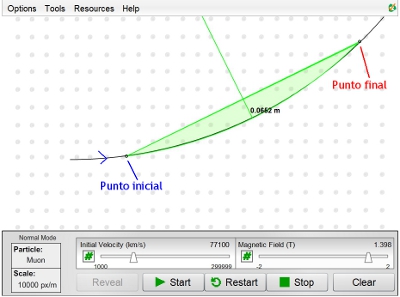 Para minimizar el error haz varias determinaciones con distintos valores de velocidad e intensidad de campo y calcula la masa usando la ecuación correspondiente.Busca la masa admitida para el muón y calcula el error cometido. Expresa tu medida con el error.EXPERIENCIA 2Vamos a realizar el cálculo de la masa de un muón pero empleando ahora la interacción con un campo eléctrico.Sometemos al muón a un campo eléctrico constante y dirigido hacia arriba (eje Y). ¿A qué fuerza estará sometido el muón? (indica módulo, dirección y sentido).Accede a Configuración Avanzada: Options>Advanced Settings y teclea los dato que se muestran.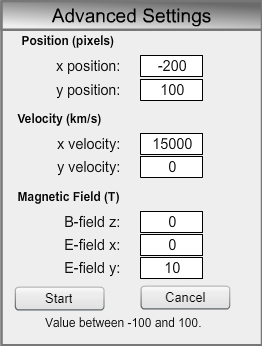 El muón describirá una parábola ¿por qué?Calcula la aceleración a la que estará sometido.Escribe las ecuaciones del movimiento y despeja la masa.Para medir X e Y de un punto de la trayectoria utiliza la regla:Tools>Ruler.Presta mucha atención a las unidades. El campo eléctrico está en MN/C, la velocidad en km/s y la X y la Y de un punto en mm.Compara el valor obtenido con el calculado en la experiencia anterior.EXPERIENCIA 3En esta experiencia someteremos a la partícula a campos magnéticos y eléctricos simultáneos.Razona la dirección y sentido del campo magnético y del campo eléctrico para que un muón atraviese la zona sin desviarse.Calcula el valor de la velocidad para que el muón no se desvíe.En Advanced Settings selecciona los valores de velocidad, campo magnético y campo eléctrico para que el muón no sufra desviación. Realiza la experiencia y comprueba que tus cálculos son correctos.Qué ocurrirá si en vez de un muón inyectamos otra partícula. ¿Qué correcciones deberías de introducir en los datos. Razona tu respuesta.PartículaSigno cargaSentido curvaturaCurvatura (mucha, poca….)ElectrónPositrónProtónMuónAlfav (m/s)B (T)R (m)m (kg)MediaMediaMedia